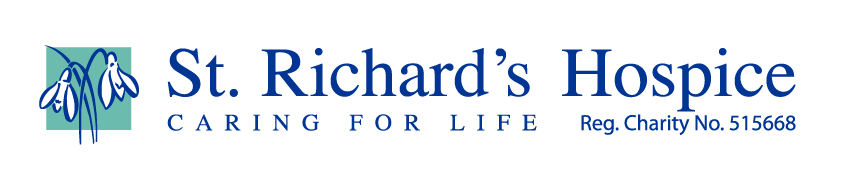 Elderflower vinegar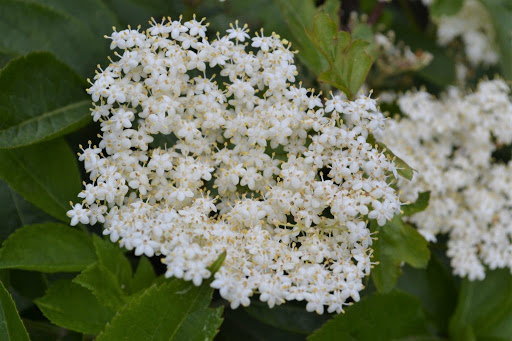 Great for salads and salad dressings Ingredients600ml wine vinegarFive elderflower blossomsInstructionsPut the cold vinegar into a stainless-steel saucepan with the elderflower.Warm them together gently until just hot, do not boil.Leave the vinegar to cool then strain the liquid and put back into its bottle.Simple but lovely.Elderflower cordialIngredients10 elderflower heads900g sugarFinely grated zest and juice of one organic lemon 45g citric acid InstructionsPick the elderflower while they are dry, shake well in case there are any insects!Bring 600ml of water to the boil in a stainless-steel saucepan and add the sugar and stir to dissolve.Remove from the heat and leave to cool for 10 mins.Add the elderflowers and stir then add the lemon zest and juice and then the citric acid, cover and leave overnight.Next day pour the syrup through a sieve and pour into clean bottles and store in the fridge or a cool place.Dilute with water using one part cordial to six parts water or can be added to sparkling wine!Enjoy!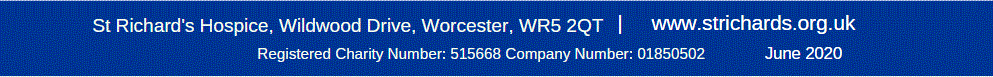 